ND Cares Executive Team                                      AGENDA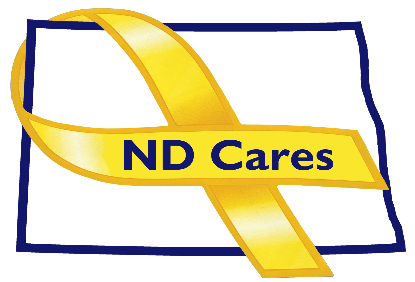                                   				1:30 a.m. – 3:00 p.m.                                  				November 17, 2021            Fraine Barracks – Bldg. 30 - Bismarck, ND                Virtual Meeting Call – In: 701-328-0950 Conference ID: 241 827 29 #Click here to join the meeting via Microsoft Teams on computer or mobile appOPENING Comments (Connie)Approve Executive Committee Meeting minutes from October 6, 2021.PRESENTATION: TBD
OLD BUSINESSND Cares Business Update (ED)Current number of businesses: 19ND Cares Community Update (ED)Current number of communities: 50Strategic Plan UpdateNEW BUSINESSExecutive Committee Member UpdatesCo-ChairpersonND DVARegional VAND Dept. of HealthND Dept. of Human Services, Behavioral Health DivisionND National GuardArmy Reserve Ambassador for North DakotaChairpersonUPCOMING EVENTSHomeless Veterans Stand Down: Nov 17, Fargo VAVA COVID Vaccination Event: Nov 17, RJB Armory, BismarckACOVA Meeting: Nov. 18-19First Link Suicide Risk Assessment: Live One Hour Webinar: Nov 18, FargoFirst Link Adult Mental Health First Aid: Nov 30, Fargo.Behavioral Health Dealing with Grief and Loss: Dec 21Behavioral Health Peer Support Training: For those who secured employment contingent upon peer support training. Jan 10Minot Military Affairs Committee: Dec 2, MinotTAPS Peer Mentor Virtual Training: Dec 8Wreaths Across America: Dec 18, ND Veterans Cemetery, MandanFargo/Moorhead Military Affairs Committee: Dec 23, FargoVA Flu Shot Events in Nov/Dec: See the VA website for locations.NEXT MEETING DATESa.	ND Cares Coalition Meeting, Dec. 9, 2021b.  	ND Cares Executive Committee Meeting (proposed) Jan.12, 2021. 